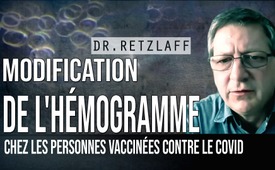 Une équipe internationale d'experts :  Modification de l'hémogramme chez les personnes vaccinées contre le Covid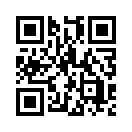 Le Dr Klaus Retzlaff, physicien et thérapeute allemand, est le porte-parole d’une équipe internationale d’experts qui examine les doses vaccinales et les dommages causés (par les vaccins). Les scientifiques qui ont mené l’expérience ont comparé les analyses de sang des sujets vaccinés avec celles des non-vaccinés. Le résultat époustouflant est que « Nous voyons des altérations du sang chez tous les vaccinés, sans aucune exception ». Comme les patients ne sont pas dans une situation de consentement éclairé, n’y aurait-il pas délit ?Le physicien et thérapeute allemand, Dr Klaus Retzlaff, est le porte-parole d’une équipe internationale d’experts qui examine les doses vaccinales et les dommages causés (par les vaccins). Les scientifiques qui ont mené l’expérience ont comparé les analyses de sang des sujets vaccinés avec celles des non-vaccinés. Le résultat époustouflant est le suivant : « Nous voyons des altérations du sang chez tous les vaccinés, sans aucune exception ». L’hémogramme montre encore des altérations longtemps après la vaccination. D’après lui, les différences sont si parlantes que le sang des deux groupes peut être distingué à 100 %.
Il est donc évident que le sang est altéré par la vaccination. Comme ce n’est pas le but déclaré de l’injection, et comme les gens ne sont pas informés, le Dr Retzlaff pose la question de savoir s’il ne s’agit pas d’un délit. Regardez ses explications dans un entretien avec Elsa Mittmannsgruber.

Interview avec Dr Klaus Retzlaff
Journaliste - Elsa Mittmannsgruber : A l’heure actuelle quels sont les projets dans votre groupe de chercheurs ? Quelles sont les autres études (planifiées) ?
Dr K. Retzlaff : Nous examinons aussi le sang avec des filets neuronaux artificiels. Cela veut dire qu’on soumet des photos du sang à l’intelligence artificielle des ordinateurs afin qu’elle distingue le sang des vaccinés de celui des non-vaccinés. Actuellement, nous avons des groupes de 14 et 16 sujets d’expérience, vaccinés et non-vaccinés, et c’est là que l’IA (intelligence artificielle) arrive à distinguer à 100 % le sang des vaccinés et celui des non-vaccinés, même si on admet que pour l’instant ce n’est qu’un tout petit groupe. 
J’aimerais suggérer que d’autres groupes de chercheurs fassent aussi des études. Surtout, nous avons besoin de plus de patients qui participent à ces recherches – mais le fait que c’est possible (de faire la distinction) est déjà un problème en soi. Car cela veut dire que le sang, c’est-à-dire un liquide organique du corps, est de toute évidence altéré par les vaccins. Mais cela n’a jamais été un but. Il ne faut pas oublier que le sang s’est optimisé à travers des millions d’années. Si maintenant, tout à coup, des altérations peuvent être prouvées à l’aide d’instruments de mesures sophistiqués, la question d’un délit se pose.de hmSources:Interview avec le Dr. Klaus Retzlaff
https://auf1.tv/elsa-auf1/schaurige-erkenntnis-je-hochwertiger-der-covid-impfstoff-umso-schaedlicher/
https://corona-transition.org/bei-ausnahmslos-allen-geimpften-veranderungen-im-blutCela pourrait aussi vous intéresser:#Interviews-fr - Interviews - www.kla.tv/Interviews-fr

#Coronavirus-fr - Coronavirus - www.kla.tv/Coronavirus-fr

#Vaccination-fr - Vaccination - oui ou non ? Faits et arrière-plans - www.kla.tv/Vaccination-frKla.TV – Des nouvelles alternatives... libres – indépendantes – non censurées...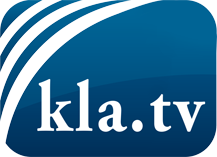 ce que les médias ne devraient pas dissimuler...peu entendu, du peuple pour le peuple...des informations régulières sur www.kla.tv/frÇa vaut la peine de rester avec nous! Vous pouvez vous abonner gratuitement à notre newsletter: www.kla.tv/abo-frAvis de sécurité:Les contre voix sont malheureusement de plus en plus censurées et réprimées. Tant que nous ne nous orientons pas en fonction des intérêts et des idéologies de la système presse, nous devons toujours nous attendre à ce que des prétextes soient recherchés pour bloquer ou supprimer Kla.TV.Alors mettez-vous dès aujourd’hui en réseau en dehors d’internet!
Cliquez ici: www.kla.tv/vernetzung&lang=frLicence:    Licence Creative Commons avec attribution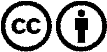 Il est permis de diffuser et d’utiliser notre matériel avec l’attribution! Toutefois, le matériel ne peut pas être utilisé hors contexte.
Cependant pour les institutions financées avec la redevance audio-visuelle, ceci n’est autorisé qu’avec notre accord. Des infractions peuvent entraîner des poursuites.